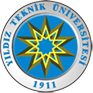 YILDIZ TEKNİK ÜNİVERSİTESİSTRATEJİ GELİŞTİRME DAİRE BAŞKANLIĞIMÜŞTERİ MEMNUNİYET ANKETİLütfen, Strateji Geliştirme Daire Başkanlığı’nın faaliyetlerini aşağıda belirtilen alanlarda derecelendiriniz. Tercihinize uyan kutucuğu (x) ile işaretleyiniz. (DD=Değerlendirme Dışı)Görüş ve Önerileriniz:Ad Soyad (İsteğe Bağlı): DEĞERLENDİRME KRİTERLERİÇok İyi   (5)İyi(4)Orta     (3)Kötü   (2)ÇokKötü (1)DD1. Strateji Geliştirme Daire Başkanlığı çalışanlarına erişim kolaylığını nasıl değerlendiriyorsunuz?2. Strateji Geliştirme Daire Başkanlığı çalışanlarının, ilettiğiniz talep ve sorunlara  yardımcı  olma çabasını nasıl değerlendiriyorsunuz?3. Talepleriniz hakkında hızlı ve doğru bilgilendirildiğinizi düşünüyor musunuz?4. Strateji Geliştirme Daire Başkanlığı personelinin alanıyla ilgili mevzuat bilgisini nasıl değerlendiriyorsunuz?5. Genel bilgilendirmelerin zamanında ve anlaşılır bir biçimde yapıldığını düşünüyor musunuz?6. Strateji Geliştirme Daire Başkanlığı web sayfasının yeterliliğini nasıl değerlendiriyorsunuz?7. Daire Başkanlığımızın genel hizmet kalitesini nasıl değerlendiriyorsunuz?